If you are part of a pharmacy group or multiple, please liaise with your company managers/head office as necessary.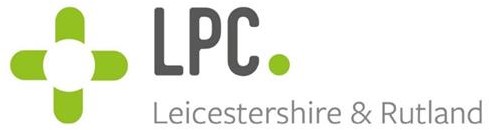 Community Pharmacy Leicestershire and Rutland Deadline Tracker June 2023SUBJECTREQUIREMENTDEADLINEACTIONS AND LINKSTICK WHEN COMPLETEDChange of Name Information Effective from 1st AprilWe have now changed our name and are known as Community Pharmacy Leicestershire and Rutland (CPL&R) Bank Holidays Rota Claims  Contractual requirementWithin 28 days of the date of the rotaIf you were/are directed to open over the May Bank Holidays, please remember to claim your payment within 28 days of the date of the rota. Please note:Rota claims should now be made by completing the new ‘Directed Rota Claim Form’ on PharmOutcomes.DoS PHARMACY HOURSContractual requirement30th June 2023Pharmacies must ensure there is a comprehensive and accurate profile for their pharmacy inthe Directory of Services (DoS). Information contained in DoS at least once each quarter ofthe financial year. The financial quarters are:1st April to 30th June1st July to 30th September1st October to 31st December1st January to 31st March.DSP ToolkitContractual requirement30th June 2023The DSP Toolkit 2022-23 is now open and must be completed by 30 June 2023.  A copy of the PSNC DSP toolkit workshop can be downloaded here. Changes to the Pharmaceutical RegulationsRegulatory Changes ACT NOW We recommend that all contractors read the PSNC briefing regarding the DHSC regulatory changes affecting community pharmacyPharmacy Quality Scheme Pharmacy Income ACT NOW The reduced Year 5 Community Pharmacy Contractual Framework (CPCF) PQS scheme will launch on 1 June 2023.Details are available on the CPCS claim period change Pharmacy Income From 1st JuneNHSE has announced that from 1 June 2023, claims for CPCS should be submitted within one month of, and no later than three months from, the claim period for the chargeable activity provided. Find out more on the PSNC websiteOther Payment DeadlinesPharmacy income5th of the monthFor up-to-date information regarding deadlines for national service claims and other deadlines please access information hereLocal ServicesContractual requirement5th of the monthPlease ensure you claim all your locally commissioned services by the 5th of each month.Calendar of national campaignsContractual requirementReminderPlease find here National campaigns, awards and awareness days to help you plan activities for the year.Mens Health WeekInformation12-18 June 2023Led by the Men's Health Forum to raise awareness of preventable health issues and encourage men and boys to seek professional advice for health-related problemsWorld Blood Donor DayInformation14th June 2023The event serves to raise awareness of the need for safe blood and blood products and to thank voluntary, unpaid blood donors for their life-saving gifts of blood.Mailing List and WhatsApp group Information ACT NOW Encourage your locums and reliefs to join our mailing list to ensure they are up to date with the latest news and local updates. If you require additional support from the LPC, please contact any member of the team:If you require additional support from the LPC, please contact any member of the team:Rajshri Owen- Chief Officer chiefofficer@leics-lpc.co.ukKate – Administratoradmin@leics-lpc.co.ukGareth McCague – Service Delivery Facilitatorservice.support@leics- lpc.co.ukVinay Mistry-Service Development Leadservicedevelopmentlead@leics-lpc.co.uk